Fellowship?“koinonia”John 15:13Spiritual Friendship is: John 13:35Why talk about friendship?An Age Of LonelinessGood friendship is hard!It’s not romance, sex, or marriage…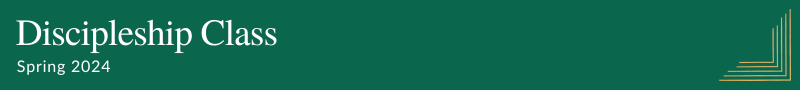 Spiritual Friendship A reflection of:What we’re made forSo… why is friendship hard? (Genesis 3)Jesus wants to rescue friendship (John 15:12):How do we build a Spiritual Friendship?  (David & Jonathan)First Stage 1 Samuel 17Virtue:Second Stage:1 Samuel 14Virtue:Third Stage:1 Samuel 18:1What values?Fourth Stage:1 Samuel 18:4Virtue: Fifth Stage: 1 Samuel 20Virtue:The Greatest Love2 Samuel 1:261 Corinthians 13D Group Discussion Questions:What is a practical way that you could practice hospitality in your life, to make room for more friendships to begin and to grow? Think of some friends that you have (the friendship could be at any stage we talked about today). What is it that you value about them? What are ways you could seek to bless them? Maybe even reach out right now with a text just to express that you are thankful to have them in your life! Of all the different "virtues" of friendship we talked about today (hospitality, curiosity, vulnerability, initiative, and promise-keeping), which ones do you think Jesus would invite/challenge you to grow in? What is a way you could practice that virtue and increase your skill at it? Homework: (1) Read Acts 5-8. (2) Conversation Lab: “When you think about the future of the world, are you mostly hopeful or mostly concerned? Why?”